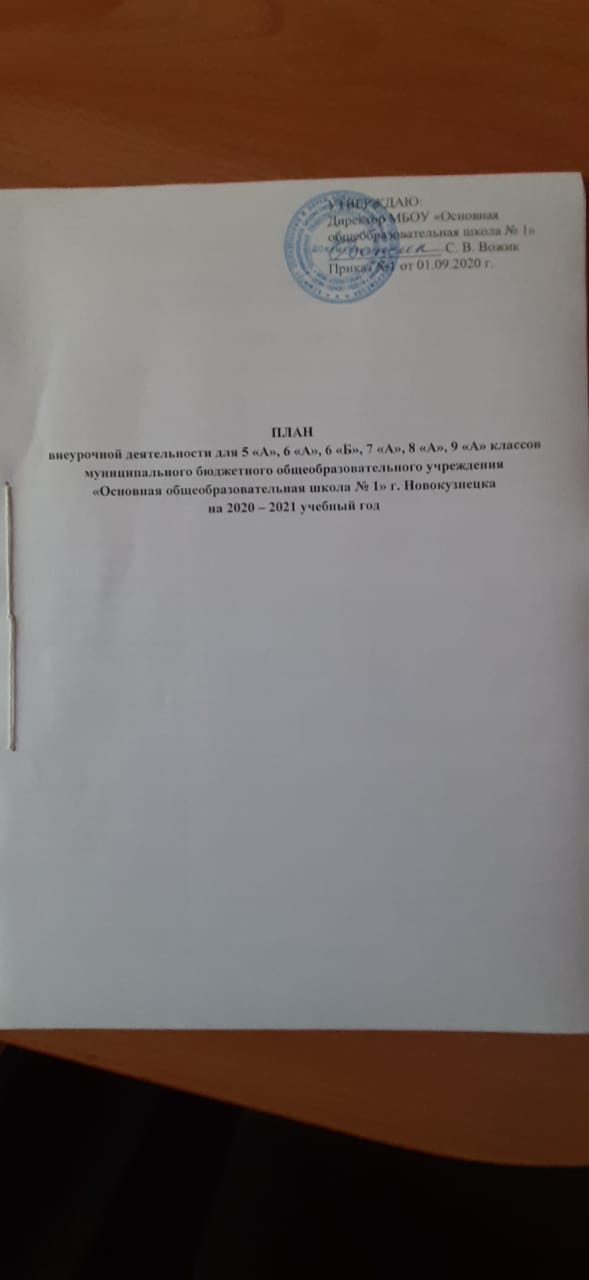 П О Я С Н И Т Е Л Ь Н А Я   З А П И С К Ак плану внеурочной деятельности для 5 «А», 6 «А», 6 «Б»,7 «А», 8 «А», 9 «А» классовМБОУ «Основная общеобразовательная школа № 1»города Новокузнецка на 2020 – 2021 учебный годОбщие положения. План внеурочной деятельности школы составлен на основании следующих нормативных документов:Федерального закона «Об образовании в Российской Федерации» от 29.12.2012 г. № 273-ФЗ.Федерального государственного образовательного стандарта основного общего образования, утвержденного приказом Министерства образования и науки Российской Федерации от 17.12.2010 № 1897.Приказа  № 1644 от 29  декабря . Минобрнауки  России «О внесении изменений в федеральный государственный образовательный стандарт основного общего образования, утвержденный приказом Министерства образования и науки российской Федерации от 17 декабря . № 1897».Приказа  № 1577 от 31 декабря 2015 г. Министерства образования и науки Российской Федерации «О внесении изменений в федеральный государственный образовательный стандарт основного общего образования, утвержденный приказом Министерства образования и науки российской Федерации от 17 декабря 2010 г. № 1897».Постановления Главного государственного санитарного врача Российской Федерации от 29.12.2010 г. №1 89 «Об утверждении СанПиН 2.4.2.2821-10 «Санитарно-эпидемиологические требования к условиям и организации обучения в общеобразовательных учреждениях» (с изменениями на 29.06.2011 г.).Постановления Главного государственного санитарного врача Российской Федерации от 24 ноября 2015 года №81 «О внесении изменений №3 в СанПиН 2.4.2.2821-10 «Санитарно-эпидемиологические требования к условиям и организации обучения, содержания в общеобразовательных организациях».Письма Министерства образования и науки Российской Федерации № 03-296  от 12.05.2011 г. «Об организации внеурочной деятельности  при введении федерального государственного образовательного стандарта общего образования».Письмом Министерства образования и науки РФ от 14 декабря 2015 г. № 09–3564 «О внеурочной деятельности и реализации дополнительных общеобразовательных программ»;Письмом Министерства образования и науки РФ от 18.08.2017 г. № 09-1672 «О методических рекомендациях по уточнению понятия и содержания внеурочной деятельности в рамках реализации основных общеобразовательных программ, в том числе в части проектной деятельности»;Приказа Департамента образования и науки Кемеровской области от 24.06.2016 № 1129 «О методических рекомендациях по составлению учебных планов и планов внеурочной деятельности для 1-11(12) классов образовательных организаций Кемеровской области в рамках реализации федеральных государственных образовательных стандартов общего образования».Основной образовательной программы основного общего образования МБОУ «Основная общеобразовательная школа № 1»;Устава МБОУ «Основная общеобразовательная школа № 1».Внеурочная деятельность направлена на достижение результатов освоения основной образовательной программы, но при этом реализуется в формах, отличных от урочных на основании запросов учащихся, выбора их родителей (законных представителей) несовершеннолетних учащихся, а также с учетом имеющихся кадровых, материально-технических и иных условий в МБОУ «Основная общеобразовательная школа  №1».Формы, способы и направления организации внеурочной деятельности определяются МБОУ «Основная общеобразовательная школа  №1» самостоятельно в соответствии с содержательной и организационной спецификой своей основной образовательной программы: клубные заседания, круглые столы, конференции, диспуты, школьные научные общества, олимпиады, соревнования, поисковые и научные исследования, экскурсионный туризм, экспедиции, общественно полезные и естественнонаучные практики, профильные смены (в том числе в каникулярный период в рамках деятельности лагерных смен).Целью внеурочной деятельности является содействие в обеспечении достижения планируемых результатов учащихся 5-9 классов в соответствии с основной образовательной программой основного общего образования МБОУ «Основная общеобразовательная школа № 1»,  создание условий для достижения учащимися необходимого для жизни в обществе социального опыта и формирования принимаемой обществом системы ценностей, создание условий для многогранного развития и социализации каждого учащегося.Задачи: 1.Развитие духовно-нравственных ориентиров для жизненного выбора, привитие уважения к старшим, окружающим.2. Расширение рамок общения с социумом, помощь в самоопределении, приобретении социальных знаний, первичного понимания социальной реальности и повседневной жизни, оказание помощи в поисках «себя».3. Способствовать личностному становлению учащихся, развитию интеллекта.4. Развитие общекультурных способностей, эстетических знаний, развитие опыта творческой деятельности, творческих способностей.5. Совершенствование процесса физического воспитания и пропаганды здорового образа жизни.Общие подходы к организации внеурочной деятельности:обеспечение эффективного сочетания урочных и внеурочных форм организации образовательной деятельности, взаимодействия всех его участников;организация поддержки учебных (урочных и внеурочных), внешкольных и внеучебных образовательных достижений школьников, их проектов и социальной практики;взаимодействие образовательной организации  при реализации основной образовательной программы с социальными партнёрами;выявление и развитие способностей учащихся, в том числе одарённых детей, детей с ограниченными возможностями здоровья, их профессиональных склонностей через систему клубов, секций, студий и кружков, организацию общественно полезной деятельности, в том числе социальной практики, с использованием возможностей организаций  дополнительного образования детей;организация интеллектуальных и творческих соревнований, научно-технического творчества, проектной и учебно-исследовательской деятельности;участие учащихся, их родителей (законных представителей) несовершеннолетних учащихся, педагогических работников и общественности в проектировании и развитии внутришкольной социальной среды, школьного уклада;организация социального и учебно-исследовательского проектирования, профессиональной ориентации учащихся при поддержке педагогов, психолога, социального педагога, сотрудничестве с базовыми предприятиями, организациями профессионального образования;сохранение и укрепление физического, психологического и социального здоровья учащихся, обеспечение их безопасности.Внеурочная деятельность создает условия для социального, культурного  развития и творческой самореализации личности ребёнка, направлена на выявление индивидуальных способностей ребенка,   развитие у детей интереса к различным видам деятельности, желанию активно участвовать в продуктивной, одобряемой обществом деятельности, умению самостоятельно организовать своё свободное время. Внеурочная деятельность  обогащает опыт коллективного взаимодействия школьников в определённом аспекте, что в своей совокупности даёт большой воспитательный эффект.           Часы, отводимые на внеурочную деятельность, используются по желанию учащихся и родителей (законных представителей) несовершеннолетних учащихся и направлены на реализацию различных форм  организации, отличных от урочной системы обучения. Занятия проводятся в форме экскурсий, кружков, секций,  круглых столов, конференций, КВНов, викторин, праздничных мероприятий, классных часов, олимпиад, соревнований и т.д.  Посещая кружки, учащиеся  адаптируются в среде сверстников, благодаря индивидуальной работе руководителя,  глубже изучается программный материал.        	               Внеурочная деятельность в соответствии с требованиями организуется по основным направлениям развития личности:духовно-нравственное,социально-психологическоеобщеинтеллектуальное,общекультурное,спортивно-оздоровительноеСпортивно – оздоровительное направление представлено курсом «Мир  спортивных игр».Целесообразность данного направления заключается в формировании знаний, установок, личностных ориентиров и норм поведения, обеспечивающих сохранение и укрепление физического, психологического и социального здоровья учащихся при получении основного общего  образования как одной из ценностных составляющих, способствующих познавательному и эмоциональному развитию ребенка.Основные задачи:- формировать культуру здорового и безопасного образа жизни;-использовать оптимальные двигательные режимы для учащихся с учетом их возрастных, психологических и иных особенностей;-развивать потребность в занятиях физической культурой и спортом.Духовно-нравственное направление представлено курсом «Я и мое Отечество». Цель курса «Я и мое Отечество» - гражданско-патриотическое воспитание подрастающего поколения, обладающего духовно-моральными качествами и ценностями в условиях современного мира.Основные задачи:Воспитание электоральной культуры и гражданственности.Воспитание патриотизма.Воспитание терпимости и уважительного отношения к другим нациям и народам.Формирование патриотического и гражданского сознания и самопознания, коммуникативной толерантности.Возрождение и обновление национальных традиций.Развитие личности ребенка формирование плюрализма  мнений.Социальное направление представлено курсами  «Жизнь без опасностей», «Первые шаги в науку».Курс «Жизнь без опасностей» ориентирован на создание у школьников правильного представления о личной безопасности, на расширение знаний и приобретение практических навыков поведения при попадании в экстремальные и чрезвычайные ситуации.Цель курса: овладение системой теоретических знаний и умений безопасного поведения в чрезвычайных ситуациях природного, техногенного и социального характера, необходимых для применения в практической деятельности, защиты личного здоровья.Задачи:Формирование у учащихся модели безопасного поведения в повседневной жизни, в транспортной среде и чрезвычайных ситуациях природного, техногенного и социального характера.Формирование индивидуальной системы здорового образа жизни: значении двигательной активности и закаливании для здоровья человека, о гигиене питания и профилактики вредных привычек.Выработка у учащихся антиэкстремистской и антитеррористической личностной позиции, ответственности за антиобщественное поведение и участие в антитеррористической деятельности.Программа курса «Первые шаги в науку» направлена на   социализацию учащегося и расширение знаний, умений и навыков по физике.Особенность курса состоит в том, что расширяется кругозор учащихся, пополняются знания о методах измерения физических величин, о существовании различных погрешностей возникающих в процессе проведения эксперимента и обработке полученных данных, тем самым учащийся  социализируется  в обществе.Целью курса является формирование исследовательской деятельности учащихся, их индивидуальных способностей самостоятельно проводить измерения физических величин в процессе физических экспериментов и исследований с учетом абсолютных и относительных погрешностей и объяснения физических явлений.Задачи:1.Развивать познавательные способности и формировать исследовательский поиск у школьников;2. Развивать  специфические  умения  и  навыки  проектирования  (формулирование  проблемы  и  постановка  задач, целеполагание и планирование деятельности, самоанализ и рефлексия, презентация в различных формах);3. Содействовать приобретению учащимися опыта разрешения личных, групповых, социальных проблем;4. Сформировать у  учащихся основы умения  вычислять погрешности;5. Научить школьников, анализируя результаты экспериментального исследования, делать вывод в соответствии со сформулированной задачей исследования;6. Раскрыть роль измерений в технике. Общеинтеллектуальное (познавательное) направление представлено следующими курсами: «Решение нестандартных задач», «Офисные программы», «Занимательная биология», «Занимательная информатика».Основной целью курса «Решение нестандартных задач» является обучение решению нестандартных задач по математике. Программа также закладывает пропедевтику наиболее значимых тем учебного предмета информатика и позволяет успешно готовиться к участию в олимпиадах по математике и информатике.Основной целью программы курса  «Офисные программы» является развитие практических умений использования офисных программ, использование программ для работы с текстом, для обработки числовых данных, для подготовки презентаций выполненных работ. Важным является то, что в процессе учащиеся не просто знакомятся с отдельными программными продуктами, но и осваивают возможности использования информационных объектов, созданных средствами одних программ, при последующей подготовке документов в других программах, параллельно выполняя тематические проекты. Знакомство с курсом  «Занимательная биология» способствует не только познанию природы, но и вооружает человека знаниями, необходимыми для практической деятельности. Данный курс позволяет активизировать познавательную деятельность учащихся в области углубления знаний учащихся о здоровом образе жизни и сохранении собственного здоровья и здоровья окружающих. Программа курса позволит учащимся расширить знания по зоологии, экологии человека, развить творческие способности, сформировать практическую деятельность в изучаемых областях знаний.Цель - углубление и расширение знаний учащихся о живых организмах, развитие познавательной деятельности, творческого потенциала учащихся, воспитание у учащихся естественно- научного восприятия окружающего мира.Задачи:Создание условия для овладения учащимися основными общебиологическими и медицинскими терминами и понятиями.Научить  способности применять их на практике полученные знанаия.Расширить область знаний по биологии; сформировать интерес к профессиям, связанным с медициной, микробиологией, экологией. основной школе.Программа курса внеурочной деятельности «Занимательная информатика» направлена на пропедевтику основных тем курса информатики в занимательной форме.Программа  курса  внеурочной деятельности «Занимательная информатика» является расширением и углублением изучения предмета информатика и нацелена на развитие познавательных, интеллектуальных и творческих способностей учащихся, их образного, логического и алгоритмического мышления. Для достижения поставленных целей необходимо решить следующие задачи: - создать условия для овладения основными универсальными умениями информационного характера; - создать условия для овладения основами продуктивного взаимодействия и сотрудничества со сверстниками. Общекультурное направление представлено курсами  «Школьная риторика», «Основы журналистики».Программа курса внеурочной деятельности «Школьная риторика» дает возможность  школьникам познакомиться с особенностями общения, коммуникации в современном мире; осознать важность владения речью для достижения успехов в личной и общественной жизни. Цель занятий по программе курса внеурочной деятельности "Школьная Риторика"- обучение школьников эффективному общению в различных ситуациях.Программа курса «Основы журналистики» направлена на развитие у учащихся коммуникативной компетенции, которая включает в себя не только овладение необходимым набором речевых и языковых знаний, но и формирование умений в области практического использования языка в процессе речевой деятельности.Цель  занятий:- формирование системы начальных знаний, умений и навыков журналистской деятельности, развитие коммуникативной компетенции у учащихся, необходимых для самоопределения, самовыражения и самореализации.Задачи:Познакомить учащихся с профессией журналиста, журналистской этикой, методами и формами поиска и обработки журналистского материала.Сформировать основы теоретических знаний по журналистике, выработать навыки реализации полученных знаний на практике.Развивать умение грамотного и свободного владения устной и письменной речью,Развивать познавательный интерес к проблемам современной действительности, творческие и коммуникативные способности учащихся.Мотивировать учащихся к самосовершенствованию, саморазвитию, адаптации в обществе.Способствовать формированию устойчивой нравственной позиции и высокой внутренней культуры личности.Способствовать реализации индивидуальных способностей учащихся и развитию творческого потенциала личности; Познакомить учащихся с особенностями публицистического стиля и его жанрами (заметка, репортаж, интервью, корреспонденция, статья, рецензия, зарисовка, очерк).Внеурочная деятельность в  5 «А»,  6 «А», 6 «Б», 7 «А», 8 «А», 9 «А» классах2020– 2021 учебный годВнеурочная деятельность в  5 «А»,  6 «А», 6 «Б», 7 «А», 8 «А», 9 «А» классах2020– 2021 учебный годВнеурочная деятельность в  5 «А»,  6 «А», 6 «Б», 7 «А», 8 «А», 9 «А» классах2020– 2021 учебный годВнеурочная деятельность в  5 «А»,  6 «А», 6 «Б», 7 «А», 8 «А», 9 «А» классах2020– 2021 учебный годВнеурочная деятельность в  5 «А»,  6 «А», 6 «Б», 7 «А», 8 «А», 9 «А» классах2020– 2021 учебный годВнеурочная деятельность в  5 «А»,  6 «А», 6 «Б», 7 «А», 8 «А», 9 «А» классах2020– 2021 учебный годВнеурочная деятельность в  5 «А»,  6 «А», 6 «Б», 7 «А», 8 «А», 9 «А» классах2020– 2021 учебный годВнеурочная деятельность в  5 «А»,  6 «А», 6 «Б», 7 «А», 8 «А», 9 «А» классах2020– 2021 учебный годВнеурочная деятельность в  5 «А»,  6 «А», 6 «Б», 7 «А», 8 «А», 9 «А» классах2020– 2021 учебный годНаправление развития личностиНаправление развития личностиНаправление развития личностиНаименование программыКоличество часовКоличество часовКоличество часовКоличество часовКоличество часовКоличество часовНаправление развития личностиНаправление развития личностиНаправление развития личностиНаименование программы5 «А»6 «А»6«Б»7 «А»8 «А»9 «А»Спортивно-оздоровительноеСпортивно-оздоровительноеСпортивно-оздоровительное«Мир спортивных игр»222222Духовно - нравственноеДуховно - нравственноеДуховно - нравственное«Я и мое Отечество»222222Общеинтеллектуальное (познавательное)Общеинтеллектуальное (познавательное)Общеинтеллектуальное (познавательное)«Офисные программы»---12-Общеинтеллектуальное (познавательное)Общеинтеллектуальное (познавательное)Общеинтеллектуальное (познавательное)«Решение нестандартных задач»22221-Общеинтеллектуальное (познавательное)Общеинтеллектуальное (познавательное)Общеинтеллектуальное (познавательное)«Занимательная информатика»111---Общеинтеллектуальное (познавательное)Общеинтеллектуальное (познавательное)Общеинтеллектуальное (познавательное)«Занимательная биология»-----2СоциальноеСоциальноеСоциальное«Первые шаги в науку»---112СоциальноеСоциальноеСоциальное«Жизнь без опасностей»111ОбщекультурноеОбщекультурноеОбщекультурное«Школьная риторика»222---ОбщекультурноеОбщекультурноеОбщекультурное«Основы журналистики»---222Итого нагрузка на классИтого нагрузка на классИтого нагрузка на класс101010101010